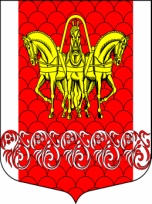 РОССИЙСКАЯ ФЕДЕРАЦИЯСОВЕТ ДЕПУТАТОВМУНИЦИПАЛЬНОГО ОБРАЗОВАНИЯ«КИСЕЛЬНИНСКОЕ СЕЛЬСКОЕ ПОСЕЛЕНИЕ»ВОЛХОВСКОГО МУНИЦИПАЛЬНОГО РАЙОНАЛЕНИНГРАДСКОЙ ОБЛАСТИТРЕТЬЕГО СОЗЫВАРЕШЕНИЕ                                       от 24  декабря 2018  года № 35  Об установлении базовой ставки арендной платы за нежилые помещения на территории муниципального образования  «Кисельнинское сельское поселение» Волховского муниципального района Ленинградской области на 2019 годС целью эффективного использования муниципальной собственности, для исчисления расчетной величины арендной платы при сдаче в аренду зданий и нежилых помещений, находящихся в муниципальной собственности муниципального образования «Кисельнинское сельское поселение», Совет депутатов муниципального образования «Кисельнинское сельское поселение» Волховского муниципального района Ленинградской области третьего созыва решил:        1. Установить с 01 января  2019 года базовую ставку арендной платы за 1 кв.м. зданий и нежилых помещений, находящихся в муниципальной собственности муниципального образования Кисельнинское сельское поселение в размере 387,00(триста восемьдесят семь) рублей 00 копеек в месяц без учета НДС.        2.  Настоящее решение вступает в силу на следующий день после его официального опубликования в газете "Волховские огни" и подлежит размещению на официальном сайте МО Кисельнинское СП  www.кисельня.рф           3. Решение Совета Депутатов муниципального образования «Кисельнинское сельское» поселение Волховского муниципального района Ленинградской области третьего созыва от 20 ноября 2017 года № 36 «Об установлении базовой ставки арендной платы за нежилые помещения на территории муниципального образования «Кисельнинское сельское поселение» Волховского муниципального района Ленинградской области на 2018 год» считать утратившим силу с 01.01.2019 года.4. Контроль за исполнением настоящего решения возложить на постоянную депутатскую комиссию по бюджету, налогам и экономическим вопросам.Глава муниципального образования«Кисельнинское сельское поселение»                                            О.В. Аверьянов